红河州信鸽协会关于开展行业赛事检查成立督导组的通知红河州各市、县信鸽协会、各办赛单位：中国信鸽协会根据公安部治安局和国家体育总局关于信鸽赛事“涉赌”的整改要求，红河州信鸽协会2024年3月1日召开常务理事会会议，根据中鸽协印发的《中国信鸽协会公棚赛竞赛规程模板（试行）》及使用说明、《中国信鸽协会寄养棚竞赛规程模板（试行）》及使用说明，为认真贯彻执行《中国信鸽协会公棚赛、寄养棚赛规程模板（试行）》，进一步规范信鸽公棚赛、寄养棚赛的赛事管理，及2024年2月中鸽协下发《中国信鸽协会关于开展行业赛事检查工作的通知》，红河州信鸽协会常务理事会成立督导组，开展行业赛事检查工作，现将有关事项通知如下：红河州信鸽协会督导组由红河州信鸽协会自律委员会兼任，组成成员有：主  任：戚 勇 副主任：何增祥、李光洪、赵鹏飞、白彬成、张绍祥、丁文俊、陈 明、王 强。委 员：(排名不分先后)苏 磊、刘绍和、皮 维、张治平、周维亮、徐跃、高如意、易跃辉、徐敬刚、罗 建、杨 俊、喻 超、潘俊松、葛正伟。自律委员会暨赛事检查督导组将根据有关规定认真做好自查、互查工作，对发现的违规行为给予指正，对于拒不配合督导组工作的办赛单位将按程序上报相关部门。此通知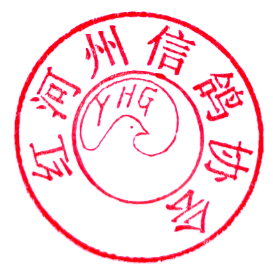 红河州信鸽协会2024年3月1日